DIRECCIÓN NACIONAL DE AVIACIÓN CIVIL E INFRAESTRUCTURA AERONAÚTICAAeropuerto Internacional de Carrasco, “Gral. Cesáreo L. Berisso” 06 FEB 2015RESOLUCIÓN N°118 – 2015INSTRUCTIVO PARA COMPLETAR LA PRESENTE DECLARACION: La declaración jurada debe ser llenada en letra de imprenta legible.Si hubiere que agregar información no prevista se agregará la misma en hojas adicionales  debidamente firmadas y foliadas.Resumen de Documentación que se debe presentar:Solicitud de registro de Sitios Aptos para Operaciones Aéreas.Declaración Jurada, Anexo I.Sección de Carta 1/50.000 del Servicio Geográfico Militar con la ubicación.Croquis con la descripción del Aeródromo.Breve descripción del balizaje si lo hubiera.Hojas adicionales si fuera requerido.Los sitios aptos para la operación aérea segura son privados y por tanto para operar en los mismos se requiere autorización de un responsable cuyos datos son  OBLIGATORIOS. No se dará trámite a ninguna declaración jurada en la que no se hayan completado dichos datos.Se debe entregar original de toda la documentación en la Secretaría Reguladora de Trámites (Mesa de Entrada en la sede de la DINACIA), la que lo remitirá a la Oficina de Normas y Procedimientos de acuerdo a lo establecido en la presente Resolución.SOLICITUD DE REGISTRO SITIOS APTOS PARA OPERACIONES AÉREASAeropuerto Internacional de Carrasco, “Gral. Cesáreo L. Berisso”	 Sr. Director Nacional de Aviación Civil e Infraestructura Aeronáutica PRESENTE  De mi mayor consideración:  	Por  la presente, quien suscribe Sr. 	ante Ud. se presenta y solicita el registro  del Sitio Apto para Operaciones Aéreas conforme a la Resolución 118/015 con los siguientes datos:     Sin otro particular, saluda atentamente. ......................................FIRMA         …......................................           ACLARACION DE FIRMA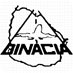 ANEXO IDIRECCIÓN NACIONAL DE AVIACIÓN CIVIL E INFRAESTRUCTURA AERONÁUTICADECLARACIÓN JURADA DE SITIO APTO PARA OPERACIÓN AÉREA SEGURAELIGIBLE PARA SER HABILITADO COMO AERÓDROMO PRIVADOEsta Declaración Jurada se realiza a fin de Denunciar un sitio apto para la operación aérea segura de forma tal de incluirlo en la Nómina de aquellos lugares que eventualmente reúnen las características para ser Habilitados y Registrados como Aeródromos PrivadosDATOS DEL SITIO:COORDENADAS  GEOGRÁFICAS  TOMADA AL CENTRO DE LA PISTA O EN EL CRUCE (WGS 84)LATITUD: LONGITUDMarca y Modelo del equipamiento con que se midieron las coordenadas: NOTA: Se debe adjuntar plano de ubicación en Carta Oficial del Servicio Geográfico Militar  Escala 1/50.000.ORIENTACIÓN PISTA 1:TIPO DE SUPERFICIE:ORIENTACIÓN PISTA 2:TIPO DE SUPERFICIE:OBSERVACIONES:BALIZAJE DIURNO  		CONO DE VIENTO  NOTA:   Se debe adjuntar breve descripción del balizaje.OBSTACULOS AERONÁUTICOS NOTORIOS:			Si existen obstáculos, breve descripción:NOTA: Se debe adjuntar croquis del sitio, identificando las pistas, el balizaje, cono de viento  y los obstáculos si los hubiere.DATOS DEL RESPONSABLE PARA SOLICITAR LA  AUTORIZACIÓN DE  OPERARACIÓNApellidos:	Nombres:Doc. de identidad:E-mail:Teléfono:		Celular:Apellidos 		NombresDoc. de identidad	E-mail Teléfono		CelularEN CASO DE TENER CONOCIMIETO AGREGAR LOS DATOS DEL LEGÍTIMO TENEDOR DEL PREDIO DONDE SE UBICA EL SITIO NOMBRE O RAZÓN SOCIAL: C.I. o RUT: VÍNCULO JURÍDICO:OBSERVACIONES:SOLICITUD DE PRIORIDAD PARA LA INSPECCIÓN DE HABILITACIÓN: DECLARACIÓN:EL QUE SUSCRIBE DECLARA HABER REALIZADO OPERACIONES AERONÁUTICAS EN EL SITIO IDENTIFICADO, EL CUAL  DE ACUERDO A SUS CONOCIMIENTOS Y EXPERIENCIA PROFESIONAL,  PRESENTA CARACTERÍSTICAS FÍSICAS QUE PERMITEN LAS OPERACIONES AÉREAS EN FORMA SEGURA.CONSTANCIA DE RESPONSABILIDAD Y FIRMASEL  QUE SUSCRIBE SE RESPONZABILIZA  QUE LA INFORMACION PROPORCIONADA EN ESTA DECLARACIÓN JURADA, ASI COMO EN LOS DOCUMENTOS ADJUNTOS,  ES CORRECTA.Esta declaración está sujeta a lo dispuesto en el Art. 239 del Código Penal: “El que con motivo de otorgamiento o formalización de un documento público, ante funcionario público presentare una declaración falsa sobre su identidad o estado, o cualquier otra circunstancia de hecho, será castigado con 3 a 24 meses de prisión”.COMANDANTE DE AERONAVE QUE REALIZA LA DECLARACIÓNApellidos 	NombresDoc. de identidad E-mail Domicilio CalleN°Apto	Teléfono: 	Celular:Departamento 		LocalidadLICENCIA: 				CANTIDAD DE HORAS DE VUELO: 	NOTA: 		Se requieren 1000 o más horas de vuelo.	Agregar fotocopia de Cédula de identidad y Licencia Aeronáutica.FIRMA: __________________________________ ACALARACIÓN: ______________________________Nombre	CI:Dirección     TeléfonoLocalidad      CelularDepartamentoE-mailNOMBRE POR EL CUAL SE CONOCE EL MISMO:LOCALIDADDEPARTAMENTOSECC. JUDICIALSECC. POLICIALNºDE PADRON  o  PADRONES (En caso de conocer los mismos)NºDE PADRON  o  PADRONES (En caso de conocer los mismos)NºDE PADRON  o  PADRONES (En caso de conocer los mismos)NºDE PADRON  o  PADRONES (En caso de conocer los mismos)ALTITUD SOBRE EL NIVEL DEL MAR (m):GRADOSMINUTOSSEGUNDOSGRADOSMINUTOSSEGUNDOSCABECERA 1CABECERA 1CABECERA 2CABECERA 2LARGO DE PISTA (m):ANCHO DE PISTA (m):CABECERA 1CABECERA 1CABECERA 2CABECERA 2LARGO DE PISTA (m):ANCHO DE PISTA (m):DOMICILIO REALCIUDADDEPARTAMENTO